            LIGA PATENSE DE DESPORTOS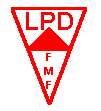           ENTIDADE OFICIAL FILIADA À F.M.F. - Fundada em 21 de fevereiro de 1956.          Entidade de Utilidade Pública - Lei Municipal n.ºde 28/08/68 - Lei Estadual n.º 2.631 de 06/10/97           Sede Própria: Rua Padre Farnese Maciel, 163 - Telefax: (034) 3823-6327 - CEP 38700-178 - Patos de Minas - MG.    CNPJ sob n.º 18.170.803/0001-50 I.E. Isenta.  www.ligapatense.com.brCopa Mirim 2022                              ComunicadoNo dia 24/02/2022 na sede da Liga Patense aconteceu o arbitral da copa mirim 2022 .E ficou decido neste arbitral os seguintes assuntos. Valor da taxa de inscrição –R$2500,00Taxa de transferência –R$200,00 no  1º semestre e no 2º semestre será de R$400,00Data início da copa – dia 26/03/2022Este ano de 2022 não será cobrada a taxa de inscrição de atletas e confecção das carteirinhas.Taxa de arbitragem no valor de R$550,00Taxa de quilometragem R$2,00 por km rodado. Ficou decidido também alguns itens do regulamento.a bola para a categoria Pré mirim será a de nº 04Os cartões amarelos na categoria infantil serão acumativos ou seja o atleta que receber 03 cartões amarelos terá que cumprir uma partida de suspensão. Na categoria infantil para as fases de classificação não terá mais as cobranças de pênaltis para efeito de classificação pássara para as fases seguintes as equipes que se classificaram melhor na fase de classificação.As datas de nascimentos por categoria.Pré-mirim- nascidos em 2011 e 2012Mirim –nascidos em 2009 e 2010Infantil – nascidos em 2007 e 2008.Obs- as inscrições deverão ser feitas na sede da Liga Patense ate o dia 20/03/2022 para que possamos iniciar a Copa dia 26/03/2022.Clecio Caetano Pereira Presidente da Liga Patense de DesportosPatos de Minas 04/03/22